                                      Evaluación Estados del Agua   4°Año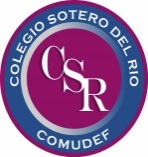 Nombre: _______________________________________Fecha: _______________ Puntaje ideal: 34	                     Puntaje Real                   NOTA: _______OA10: Identificar los estados sólidos, líquido y gaseoso del agua.OA11 Describir el ciclo del agua en la naturaleza, reconociendo que el agua es un recurso preciado y proponiendo acciones cotidianas para su cuidado.  I.-Lee atentamente y luego marca con una “X” la letra de la alternativa correcta. (2 pts)  1. ¿Qué significa que el agua sea “inodora”?No tiene olor.No tiene saborNo tiene color  2. ¿Qué significa que el agua sea “incolora”?No tiene olor.No tiene saborNo tiene color   3. ¿Qué significa que el agua sea “insípida”?No tiene olorNo tiene saborNo tiene color¿De qué forma cambia el agua cuando se le aumenta la temperatura?El agua se congelaEl agua se evaporaEl agua escurre.¿De qué forma cambia el agua cuando baja la temperatura?El agua se congelaEl agua forma vapor de aguaEl agua cambia de colorII.- Completa la siguiente tabla con una X según los productos. (4 pts)III.- Anota en cada círculo la letra que le corresponde a cada estado del agua. “L” si es estado líquido, “G” estado gaseoso, “S” estado sólido. (7 pts)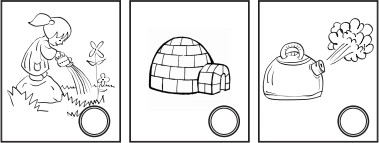 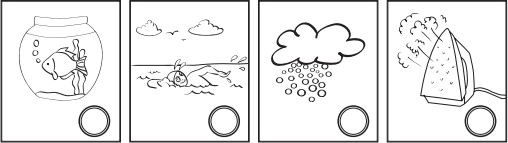          IV.- Escribe una V si es verdadero y una F si la afirmación es falsa (5 pts) 	 El agua toma la forma del recipiente que lo contiene. 	El agua, sí tiene color definido. 	El agua es insípida, es decir, no tiene sabor. 	El agua tiene olor definido. 	El agua se encuentra en la naturaleza solo en estado sólido y líquido.V.- Observa las imágenes y responde usando los conceptos aprendidos. ( 8 pts )¿Qué sucede con el agua al calentarla mucho tiempo en la olla?  Explica.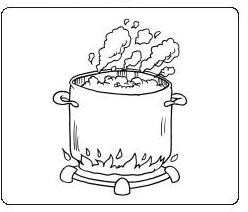 2.    2 ¿Qué pasará con los cubos de hielo al dejarlos mucho tiempo sobre el plato? Explica.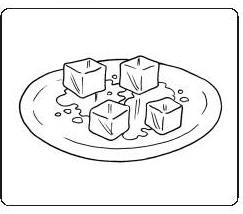 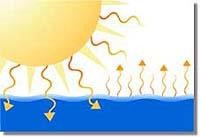 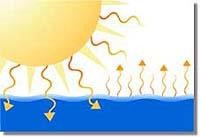        3. ¿Qué ocurre con el agua del mar? Explica.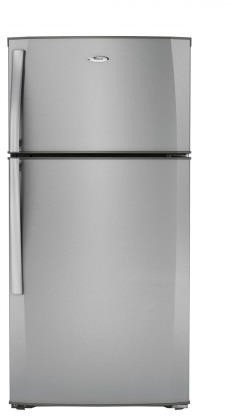 4. ¿Qué sucedería si colocas una bebida en el congelador, y olvidas retirarla? Explica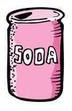 ProductosSe disuelve en agua NO se disuelve en aguaArrozAzúcarPiedrasArena